市民後見人啓発研修会漫才で学ぶ成年後見制度参加申込書　　　必要事項をご記入のうえ、令和３年7月５日（月）までに、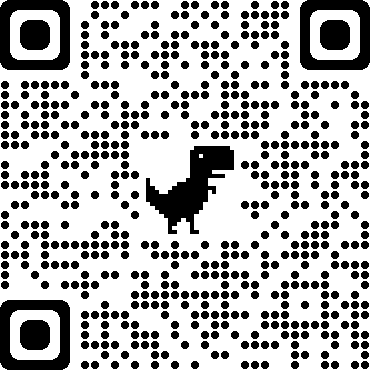 事務局にご持参いただくか、電話またはFAXでお申込みください。右のQRコードからもお申込みいただけます。　※ご記入いただいた個人情報は、本研修の運営のために使用し、その他の目的や第三者に　　提供することはありません。≪お申込み・お問い合せ先≫           倉吉市社会福祉協議会　あんしん相談支援センター（担当：棚田・木村）   倉吉市福吉町１４００番地　倉吉福祉センター内　　　　　　TEL：０８５８-２４-６２６５（月～金　8:30～17:30）   　FAX：０８５８-２２-５２４９ふりがな性　別氏名男・女住所（〒　　　-　　　　）（〒　　　-　　　　）（〒　　　-　　　　）（〒　　　-　　　　）電話携帯電話参加方法(どちらかに〇)オンライン（Zoom）   　 ・　　  会場オンライン（Zoom）   　 ・　　  会場オンライン（Zoom）   　 ・　　  会場オンライン（Zoom）   　 ・　　  会場Eメール希望される方は〇希望される方は〇　　手話通訳　・　要約筆記　　手話通訳　・　要約筆記　　手話通訳　・　要約筆記